Oil Red O Histochemistry for frozen sections only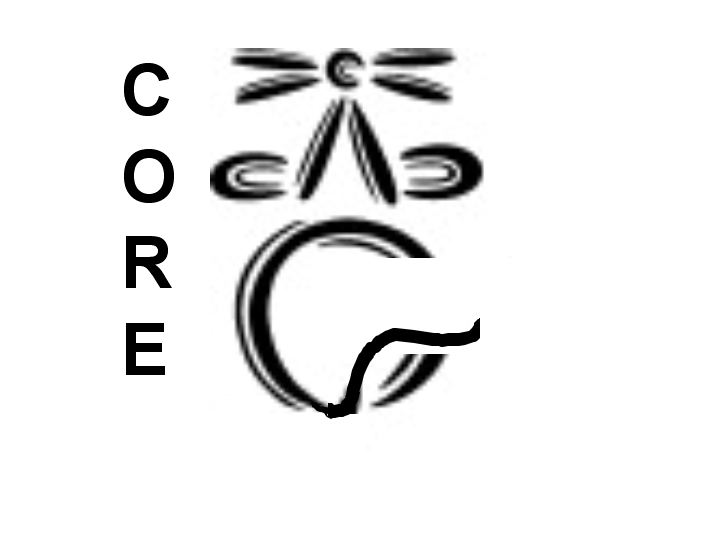 Reagents:Oil Red O (Sigma Cat. # O-0625)Isopropanol (Fisher Scientific Cat. # A451-4)Mayer’s Hematoxylin (Sigma Cat. # MHS80)10% Neutral Buffered Formalin (Fisher Scientific Cat. # SF94)Vectamount Aqueous Mounting Medium (Vector Labs Cat. # H-5501)Preparation of Reagents:Stock Oil Red O solution (make this at least a day or two prior to use)Saturated Oil Red O in 99% Isopropanol  (300mg of Oil Red O in /100mL isopropanol)Working Oil Red O solution30 mL of stock solution mixed with 20 mL of Distilled WaterMix and let stand for 10 minutes.Filter prior to use (takes about an hour to filter properly)Use Whatman Paper (Cat# 1002-185)60% isopropanol, diluted with MilliQ waterStaining Method:Air dry frozen sections on slides for 30 minutes minimumFix in 10% neutral buffered formalin for 10 minutesDip in 60% isopropanol 1 time quicklyStain in working Oil Red O solution for 15 minutesDip in 60% isopropanol 1 time quicklyDip in DI water 1 time quicklyCounterstain with Mayer’s Hematoxylin for 3 minutesDI water 10 dipsCoverslip with aqueous mounting gel IMPORTANT: Do not press on coverslips to remove air bubbles -> Lipids may move!ALSO: Do not let air dry. Coverslip immediately after DI water. Images: frozen sections of mouse liver stained with H&E (left panel) or Oil Red O (right panel)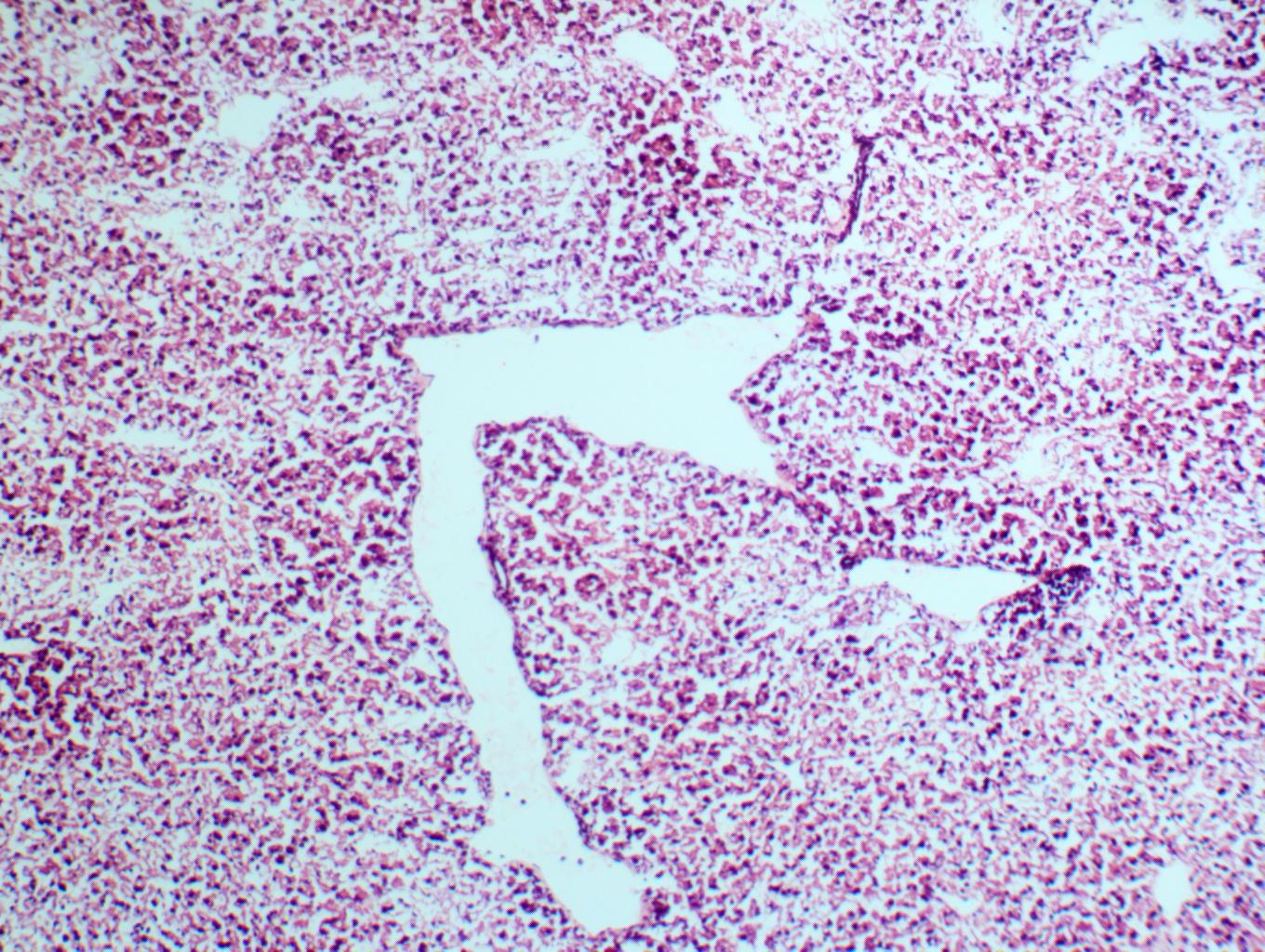 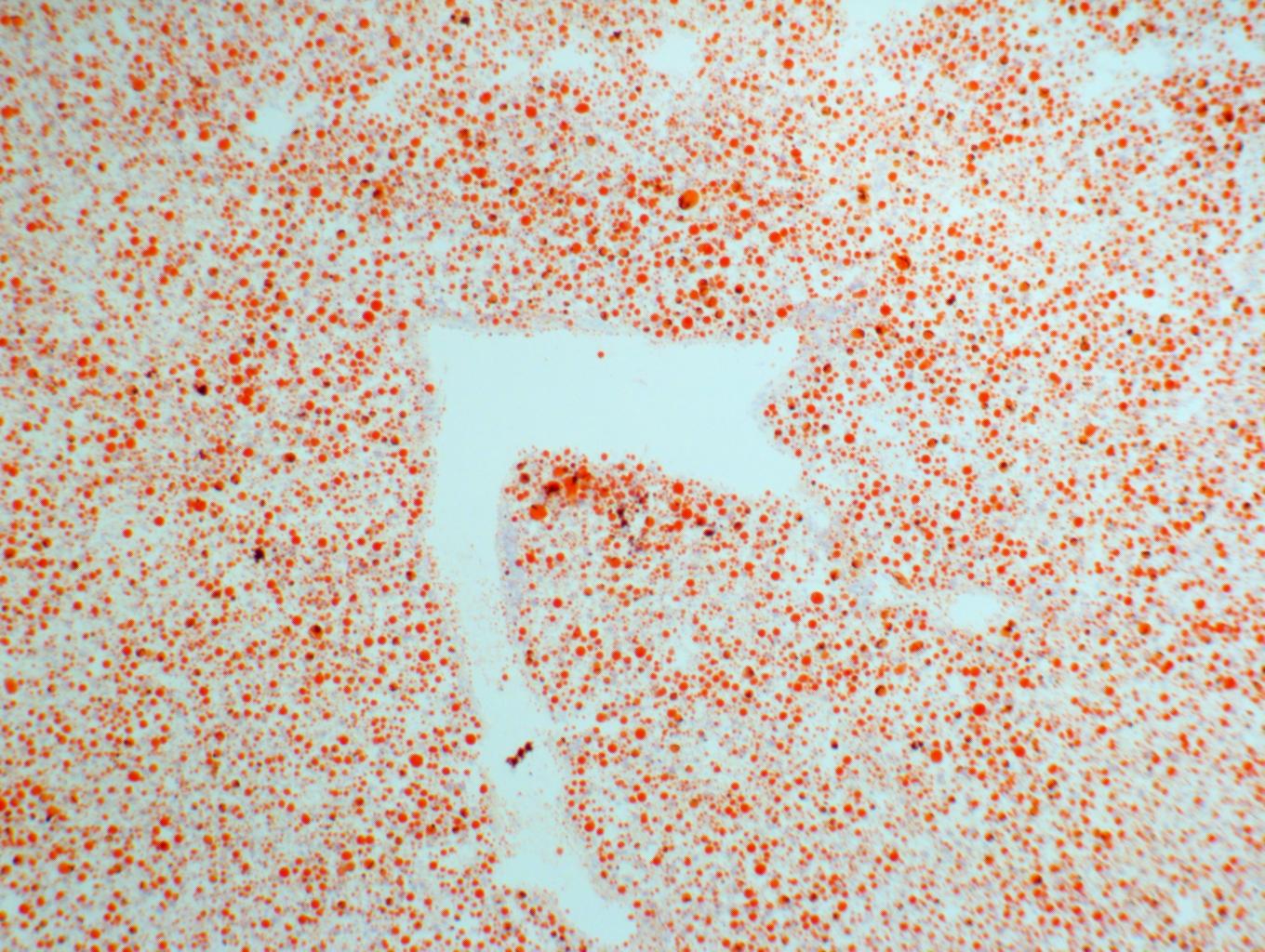 